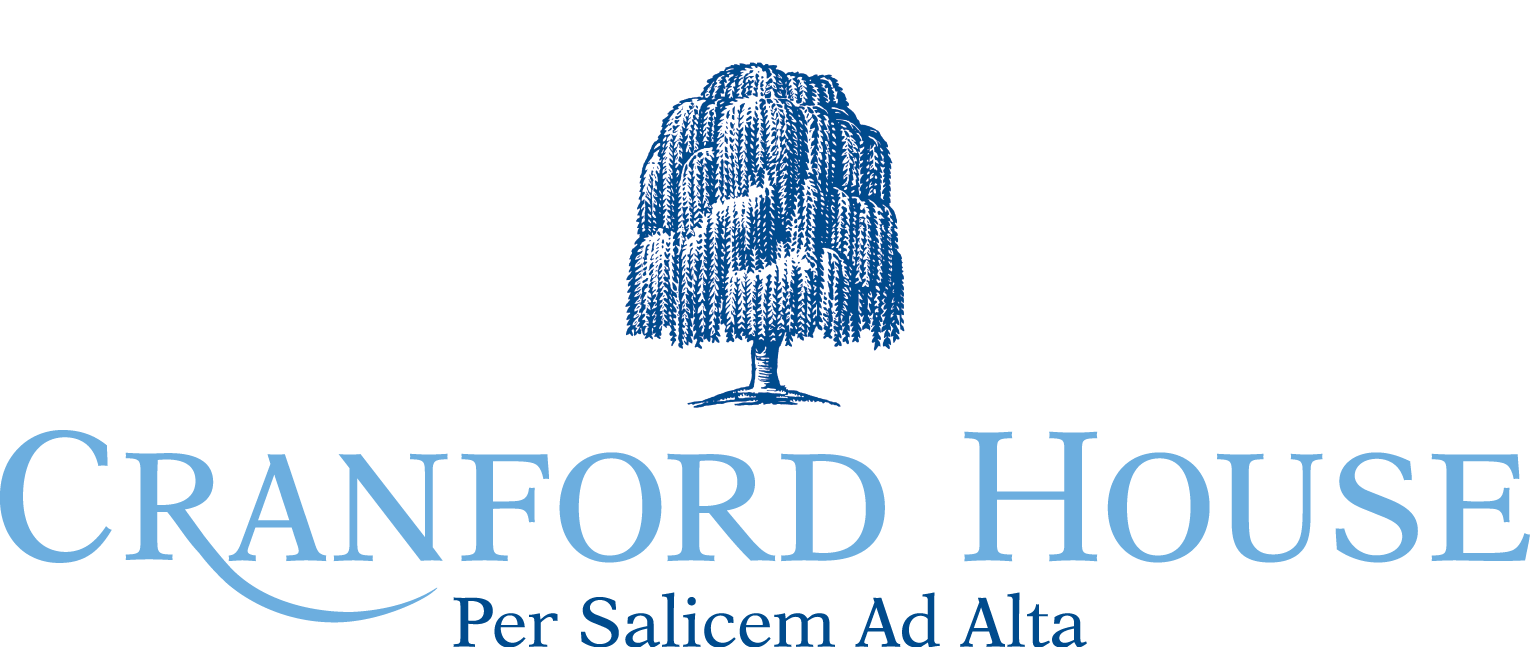 Cranford House (GSA) is seeking to appoint an energetic, enthusiastic and results-driven Teacher of English(Second in Department) (to start September 2018)The school is seeking to appoint a Teacher of English, with additional responsibility as second in department from September 2018. To be considered for this role you must be an outstanding English Teacher ready to support departmental leadership. The ideal candidate will be a hard working experienced English Teacher looking to take on increased responsibility. The ideal candidate will be able to inspire those around them to achieve outstanding results and turn challenging situations to their advantage. A dedicated and enthusiastic individual who is passionate about teaching English You will have excellent knowledge of new curriculum at KS4 and KS5. A contribution to the extra-curricular life of the School is required.Rated excellent in all categories by the ISI and 3nd nationally in the 2016 Times Parent Power League Tables, this is an exciting time to be joining Cranford House. The school has recently launched its 2020 Vision and is entering an exciting phase of development. This includes a state of the art STEM centre, the addition of a 6th Form and the re-development of exciting new Junior School facilities.We offer a competitive salary and benefits package and the opportunity to work in a school community with pupils who are happy, confident and motivated and with an approach to learning characterised by curiosity, resilience and a spirit of collaboration.Closing date: 28 February 2018Interviews: TBAPlease email recruitment@cranfordhouse.net for an application pack or download an application pack from our website.Tel: 01491 651218www.cranfordhouse.netCranford House, Moulsford is on the A329 between Wallingford and Streatley.Cranford House operates a safe recruitment policy and successful candidates will be required to undertake an Enhanced Level Certificate from the Disclosure and Barring Service (DBS) 